Appleton East Patriot BaseballSpring Training Camp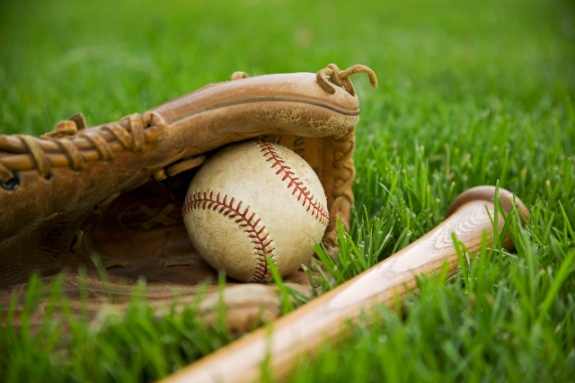 Spring Training all-around player camp: camp will cover all aspects of hitting, infield, outfield, base running, and pitching as well as strength training.  Safe take home drills and exercises will be given to players which they can do in their basement, garage, in their room or outside on their own to continually improve throughout the spring and summer.  Discounted Rates:One session for 2 players $55Equipment players should bring: Baseball glove, tennis shoes, cleats (warm clothes for outside if warm enough) bat and helmet optional.  Please fill out and return bottom portion of this along with payment no later than April 14th to:Checks may be made out to:Appleton East BaseballAppleton East High School2121 E. Emmers DriveAppleton, WI 54915Any registrations received after deadline of April 14th will be accepted but will add $5 per player. Remove bottom portion and returnPlayer Name:   _____________________	Age: _______		Time of camp: ________				Total: ______Email: ____________________________	Phone #: _____________________Additional Name:   __________________	Age: _______		Time of camp: ________	 			Total: ______Email: ____________________________	Phone #: _____________________Additional Name:   __________________	Age: _______		Time of camp: ________		Total: ______Email: ____________________________	Phone #: _____________________					Total Enclosed: ____________Questions email Randy Reed at rreed1298@hotmail.com or call 920-915-0985Patriot CampSaturday, April 21stCostIf received before April 14th.  9:30am-12:00pm Ages 6-14 (Players will be divided by age)$30 per player